 4. Reflexiones finales sobre la claseA través de la iglesia, Dios ha escogido mostrar su multiforme sabiduría.Efesios 3:10:«para que la multiforme sabiduría de Dios sea ahora dada a conocer por medio de la iglesia a los principados y potestades en los lugares celestiales».Nuestra meta en esta clase ha sido entender las oportunidades y la responsabilidad que tenemos como miembros de la iglesia de contribuir con esta increíble meta de dar a conocer la sabiduría y la gloria de Dios a través de nuestra unidad.Dos maneras significativas para preservar la  unidad:Preserva el mensaje del evangelio (2 Timoteo 4:3). Amémonos unos a otros (1 Corintios 13: 4-6).«Yo pues, preso en el Señor, os ruego que andéis como es digno de la vocación con que fuisteis llamados, con toda humildad y mansedumbre, soportándoos con paciencia, los unos a los otros en amor, solícitos en guardar la unidad del Espíritu en el vínculo de la paz; un cuerpo, y un Espíritu, como fuisteis también llamados en una misma esperanza de vuestra vocación, un Señor, una fe, un bautismo, un Dios y Padre de todos, el cual es sobre todos, y por todos, y en todos».E-mail del profesor: _______________________________Primera edición en español: 2019Copyright © 2019 por 9Marks para esta versión españolaSeminario Básico—Viviendo como una iglesia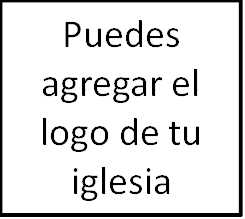 Clase 13: La evangelización1. IntroducciónLa iglesia es el magnífico testimonio de Cristo a un mundo que nos observa.Juan 13:35: «En esto conocerán todos que sois mis discípulos, si tuviereis amor los unos por los otros»Hechos 2:44, 47: «Todos los que habían creído estaban juntos, y tenían en común todas las cosas… Y el Señor añadía cada día a la iglesia los que habían de ser salvos».Propósito de la clase:Considerar las ventajas del testimonio congregacional y la manera en que podemos aplicar los distintos beneficios de dicho testimonio a nuestra vida como iglesia. Concluir este seminario básico reflexionando sobre la iglesia y nuestras vidas juntos en la congregación.3. El poder único del testimonio congregacionalEl despliegue de unidad entre los cristianosJuan 17:20-23: «Mas no ruego solamente por éstos, sino también por lo que han de creer en mí por la palabra de ellos, para que todos sean uno; como tú, oh Padre, en mí, y yo en ti, que también ellos sean uno en nosotros; para que el mundo crea que tú me enviaste. La gloria que me diste, yo les he dado, para que sean uno, así como nosotros somos uno. Yo en ellos, y tú en mí, para que sean perfectos en unidad, para el mundo conozca que tú me enviaste, y que los has amado a ellos como también a mí me has amado».El despliegue de amor entre los cristianos		  Juan 13:35 (véase anteriormente).Mateo 5:16: «Así alumbre vuestra luz delante de los hombres, para que vean vuestras buenas obras, y glorifiquen a vuestro Padre que está en los cielos».1 Pedro. 2:12: «manteniendo buena vuestra manera de vivir entre los gentiles; para que en lo que murmuran de vosotros como de malhechores, glorifiquen a Dios en el día de la visitación al considerar vuestras buenas obras».Como iglesia, nos ayudamos mutuamente en nuestro testimonioEl testimonio corporativo glorifica a Dios de una manera únicaLos cristianos trabajan juntos a través de la iglesia para las misiones globales	3. ¿Cómo podemos mejorar nuestro testimonio congregacional?A.  Expón a los no cristianos a nuestra vida como iglesiaDa la bienvenida a tus hermanos y a los visitantes mostrando el amor de Cristo.Invita a los no cristianos a los servicios de la iglesia.Piensa estratégicamente en usar el cuerpo de la iglesia para dar testimonio.Usa los diversos ministerios de alcance para involucrar a los no cristianos con la iglesia.B.   Habla con los no cristianos acerca de nuestra vida en la iglesiaInicia conversaciones que puedan llegar a convertirse en una discusión  acerca de la iglesia y del evangelio. 